Об организации и проведении мониторинга оценки качества дошкольного образования в муниципальном районе «Улётовский район» Забайкальского края в 2023 годуНа основании приказа Министерства образования  и науки Забайкальского края от 01.03.2023 № 152 «О проведении регионального мониторинга качества дошкольного образования в Забайкальском крае», постановления администрации муниципального района «Улётовский район» Забайкальского края от 27.07.2021 № 339/н «Об утверждении Концепции системы управления качеством образования муниципального района «Улётовский район» Забайкальского края на период с 2021 по 2024 годы», постановления администрации муниципального района «Улётовский район» Забайкальского края 26.04.2022 № 157/н «Об утверждении Положения о муниципальной системе оценки качества образования муниципального района «Улётовский район», постановления администрации муниципального района «Улётовский район» Забайкальского края от 19.04.2022 № 148/н                   «Об утверждении Положения об Экспертном совете по оценке качества образования в муниципальном районе «Улётовский район», постановлением администрации муниципального района «Улётовский район» Забайкальского края 11.02.2019 № 73/н «Об утверждении муниципальной программы Развитие муниципальной системы образования муниципального района «Улётовский район» на 2019-2023 годы», в целях формирования системы оценки качества образования в муниципальном районе «Улётовский район» Забайкальского края, администрация муниципального района «Улётовский район» Забайкальского края п о с т а н о в л я е т:	1. Организовать и провести в 2023 году мониторинг оценки качества дошкольного образования (далее - МКДО) в муниципальном районе «Улётовский район» Забайкальского края.	2. Муниципальным образовательным организациям муниципального района «Улётовский район» Забайкальского края, реализующим образовательные программы дошкольного образования и осуществляющим присмотр и уход за детьми (далее – ДОО) предоставить в отдел образования администрации муниципального района «Улётовский район» Забайкальского края информацию согласно приложениям 1, 2, 3, 4, 5, 6, 7 к настоящему постановлению в срок до 26.04.2023.	3. Отделу образования администрации муниципального района «Улётовский район» Забайкальского края: 	3.1. обеспечить осуществление сбора и анализа информации согласно приложению 8 к настоящему постановлению в срок до 28.04.2023;	3.2. обеспечить координацию деятельности в ДОО, осуществляющих оценку качества дошкольного образования по:	- проведению самообследования и функционирования внутренней системы оценки качества дошкольного образования;	- учету и анализу результатов внутренней системы оценки качества образования в ДОО (далее - ВСОКО) для процедур МКДО, внешней (независимой) оценки качества дошкольного образования.4. Настоящее постановление официально опубликовать (обнародовать) на официальном сайте муниципального района «Улётовский район» в информационно-телекоммуникационной сети «Интернет» в разделе «Документы» - «Правовые акты администрации» и в разделе «Деятельность - «Образование» - «Муниципальные управленческие механизмы оценки качества образования» - https://uletov.75.ru/.5. Контроль за исполнением  данного постановления возложить на заместителя главы муниципального района «Улётовский район» (С.В. Саранина).Глава муниципального района «Улётовский район»						              А.И. Синкевич Приложение 1к постановлению администрациимуниципального района «Улётовский район»от «20» апреля 2023 года № 207/нКачество образовательных программ дошкольного образованияПриложение 2к постановлению администрациимуниципального района «Улётовский район»от «20» апреля 2023 года № 207/нКачество содержания образовательной деятельности в ДОО (социально-коммуникативное развитие, познавательное развитие, художественно-эстетическое развитие, физическое развитие)Приложение 3к постановлению администрациимуниципального района «Улётовский район»от «20» апреля 2023 года № 207/нКачество образовательных условий в ДОО (кадровые условия, развивающая предметно-пространственная среда, психолого-педагогические условия)Приложение 4к постановлению администрациимуниципального района «Улётовский район»от «20» апреля 2023 года № 207/нКачество реализации адаптированных основных образовательных программ в ДООПриложение 5к постановлению администрациимуниципального района «Улётовский район»от «20» апреля 2023 года № 207/нКачество взаимодействия с семьей (участие семьи в образовательной деятельности, удовлетворенностьсемьи образовательными услугами, индивидуальная поддержка развития детей в семье)Приложение 6к постановлению администрациимуниципального района «Улётовский район»от «20» апреля 2023 года № 207/нОбеспечение здоровья, безопасности, качеству услуг по присмотру и уходуПриложение 7к постановлению администрациимуниципального района «Улётовский район»от «20» апреля 2023 года № 207/нПовышение качества управления в ДООПриложение 8к постановлению администрациимуниципального района «Улётовский район»от «20» апреля 2023 года № 207/нСводная таблица результатов мониторинга качества дошкольного образования в муниципальном районе «Улётовский район» Забайкальского края по состоянию на ___.____.202___*При заполнении таблицы создание новых строк, столбцов, а также объединение ячеек недопустимо.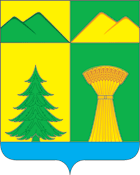 АДМИНИСТРАЦИЯ МУНИЦИПАЛЬНОГО РАЙОНА«УЛЁТОВСКИЙ РАЙОН»ЗАБАЙКАЛЬСКОГО КРАЯПОСТАНОВЛЕНИЕАДМИНИСТРАЦИЯ МУНИЦИПАЛЬНОГО РАЙОНА«УЛЁТОВСКИЙ РАЙОН»ЗАБАЙКАЛЬСКОГО КРАЯПОСТАНОВЛЕНИЕАДМИНИСТРАЦИЯ МУНИЦИПАЛЬНОГО РАЙОНА«УЛЁТОВСКИЙ РАЙОН»ЗАБАЙКАЛЬСКОГО КРАЯПОСТАНОВЛЕНИЕАДМИНИСТРАЦИЯ МУНИЦИПАЛЬНОГО РАЙОНА«УЛЁТОВСКИЙ РАЙОН»ЗАБАЙКАЛЬСКОГО КРАЯПОСТАНОВЛЕНИЕ«20» апреля 2023 года«20» апреля 2023 года                        № 207/нс.Улёты№ п/пПоказателиКритерииКритерииПодтверждающие информацию документы1.1.Наличие основной образовательной программы дошкольного образования, разработанной и утвержденной в ДООНаличие/ отсутствие программыКоличество дошкольников, обучающихся по основной образовательной программе дошкольного образования, разработанной и утвержденной в ДООСсылка  на наличие образовательной программы дошкольного образования,  реализуемой в ДОО и размещенной на сайте учреждения1.2.Соответствие основной образовательной программы дошкольного образования (ООП ДО) ДОО требованиям ФГОС ДО к структуре и содержанию образовательных программ дошкольного образованияНаличие/ отсутствие программыКоличество детей, обучающихся по основной образовательной программе дошкольного образованияСсылка на документ, подтверждающая соответствие ООП ДО требованиям ФГОС ДО к структуре и содержанию образовательных программ дошкольного образования, 1.3. Наличие рабочей программы воспитания и календарного плана воспитательной работыНаличие/ отсутствие программыКоличество детей, охваченных рабочей программой Ссылка на документ, подтверждающий наличие рабочей программы воспитания и календарного плана воспитательной работы№ п/пПоказателиКритерииКритерииКритерииКритерииПодтверждающие информацию документы2.1.Наличие рабочих программ ДООНаличие рабочих программ ДООНаличие/ отсутствие программыКоличество детей, охваченных рабочей программойСсылка на документ, подтверждающий наличие программыСсылка на документ, подтверждающий наличие программы2.2.Наличие в ООП или в рабочих программах педагогов ДОО содержания по образовательным областям: «Социально-коммуникативное развитие» «Познавательное развитие» «Речевое развитие» «Художественно-эстетическое развитие» «Физическое развитие»Наличие в ООП или в рабочих программах педагогов ДОО содержания по образовательным областям: «Социально-коммуникативное развитие» «Познавательное развитие» «Речевое развитие» «Художественно-эстетическое развитие» «Физическое развитие»Наличие/ отсутствие программыКоличество детей, охваченных рабочей программойСсылка на документ, подтверждающий наличие программыСсылка на документ, подтверждающий наличие программы№ п/пПоказателиКритерииКритерииКритерииКритерииКадровые условия:Количество педагогов в ДООКоличество педагогов в ДООКоличество педагогических работников по штатному расписанию в ДООКоличество педагогических работников по штатному расписанию в ДОО3.1.Обеспеченность ДОО педагогическими кадрамиВ абсолютных числахВ абсолютных числахДоля в % от количества по штатным расписаниям ДООДоля в % от количества по штатным расписаниям ДОО3.2.Обеспеченность ДОО учебно – вспомогательным персоналом (младшими воспитателями и помощниками воспитателей)В абсолютных числахВ абсолютных числахДоля в % от количества по штатным расписаниям ДООДоля в % от количества по штатным расписаниям ДОО3.3.Наличие первой квалификационной категории у педагогических работниковВ абсолютных числахВ абсолютных числахДоля в % от количества по штатным расписаниям ДООДоля в % от количества по штатным расписаниям ДОО3.4.Наличие высшей квалификационной категории у педагогических работниковВ абсолютных числахВ абсолютных числахДоля в % от количества по штатным расписаниям ДООДоля в % от количества по штатным расписаниям ДОО3.5.Своевременность повышения квалификации педагогов и руководителя ДООВ абсолютных числахВ абсолютных числахДоля в % от количества по штатным расписаниям ДООДоля в % от количества по штатным расписаниям ДОО3.6. Наличие у педагогических работников высшего образования (по профилю деятельности)В абсолютных числахВ абсолютных числахДоля в % от количества по штатным расписаниям ДООДоля в % от количества по штатным расписаниям ДОО3.7.Нагрузка на педагоговСоотношение между количеством воспитанников и количеством педагогов в ДООСоотношение между количеством воспитанников и количеством педагогов в ДООСоотношение между количеством воспитанников и количеством педагогов в ДООСоотношение между количеством воспитанников и количеством педагогов в ДОО3.7.Нагрузка на педагоговсреднее значениеминимальное значениеминимальное значениемакси мальное значение3.8Содержательная-насыщенность средыВ абсолютных числахВ абсолютных числахСоответствие основным требованиям ФГОС ДО, предъявляемым к развивающей предметно-пространственной среде (да/нет)Соответствие основным требованиям ФГОС ДО, предъявляемым к развивающей предметно-пространственной среде (да/нет)3.9Трансформируемость пространстваВ абсолютных числахВ абсолютных числахСоответствие основным требованиям ФГОС ДО, предъявляемым к развивающей предметно-пространственной среде (да/нет)-Соответствие основным требованиям ФГОС ДО, предъявляемым к развивающей предметно-пространственной среде (да/нет)-3.10Полифункциональность материаловВ абсолютных числахВ абсолютных числахСоответствие основным требованиям ФГОС ДО, предъявляемым к развивающей предметно-пространственной среде (да/нет)-Соответствие основным требованиям ФГОС ДО, предъявляемым к развивающей предметно-пространственной среде (да/нет)-3.11Вариативность средыВ абсолютных числахВ абсолютных числахСоответствие основным требованиям ФГОС ДО, предъявляемым к развивающей предметно-пространственной среде (да/нет)-Соответствие основным требованиям ФГОС ДО, предъявляемым к развивающей предметно-пространственной среде (да/нет)-3.12Доступность средыВ абсолютных числахВ абсолютных числахСоответствие основным требованиям ФГОС ДО, предъявляемым к развивающей предметно-пространственной среде (да/нет)-Соответствие основным требованиям ФГОС ДО, предъявляемым к развивающей предметно-пространственной среде (да/нет)-3.13Безопасность предметно-пространственной средыВ абсолютных числахВ абсолютных числахСоответствие основным требованиям ФГОС ДО, предъявляемым к развивающей предметно-пространственной среде (да/нет)-Соответствие основным требованиям ФГОС ДО, предъявляемым к развивающей предметно-пространственной среде (да/нет)-3.14уважение взрослых к человеческомудостоинству детей, формирование иподдержка их положительнойсамооценкиВ абсолютных числахВ абсолютных числах--3.15поддержка взрослымидоброжелательного отношения детейдруг к другу и взаимодействия детейдруг с другом в разных видахдеятельностиВ абсолютных числахВ абсолютных числах--3.16Поддержка инициативы исамостоятельности детей вспецифических для них видахдеятельностиВ абсолютных числахВ абсолютных числах--3.17Защита детей от всех форм физическогои психического насилияВ абсолютных числахВ абсолютных числах--№ п/пПоказателиКритерииКритерииКритерииКритерииПодтверждающие информацию документы4.1.Наличие  в ДОО, реализации АООП ДОНаличие  в ДОО, реализации АООП ДОНаличие/ отсутствие программыНаличие/ отсутствие программыКоличество детей, охваченных  АООП в ДОСсылка на документ, подтверждающий наличие программы 4.2.Соответствие АООП ДО, разработанных и утвержденных в ДОО, требованиями ФГОС ДОСоответствие АООП ДО, разработанных и утвержденных в ДОО, требованиями ФГОС ДОНаличие/ отсутствие программыКоличество детей, обучающихся по АООП дошкольного образованияКоличество детей, обучающихся по АООП дошкольного образованияСсылка на документ, подтверждающая соответствие АООП ДО требованиям ФГОС ДО к структуре и содержанию программ дошкольного образования. Участие семьи в образовательной деятельностиУчастие семьи в образовательной деятельностиУчастие семьи в образовательной деятельностиУчастие семьи в образовательной деятельностиУчастие семьи в образовательной деятельностиУчастие семьи в образовательной деятельности№ п/пПоказателиПоказателиКритерииКритерииПодтверждающие информацию документы5.15.1Наличие нормативно-правовыхдокументов, регламентирующихвзаимодействие ДОО с семьейНаличие/ отсутствие программы В абсолютных числах-Ссылка на нормативно-правовые документы взаимодействия ДОО с семьей5.25.2Наличие единого информационногопространства взаимодействия ДОО с семьейНаличие/ отсутствие -Ссылка подтверждающая взаимодействие5.35.3Количество родителей (законных представителей) воспитанников ДООпринявших участие в мероприятиях(образовательные проекты, мастер-классы, спортивные праздники,трудовые акции родительские собранияи др.) – (за учебный год)Количество родителейКоличество родителей-5.35.3Количество родителей (законных представителей) воспитанников ДООпринявших участие в мероприятиях(образовательные проекты, мастер-классы, спортивные праздники,трудовые акции родительские собранияи др.) – (за учебный год)В абсолютных числахКоличество родителей (законных представителей) воспитанников ДООне принявших участие в мероприятиях-5.45.4Удовлетворенность семьиобразовательными услугами(оценивается, изучается)% удовлетворенности  семей в ДОУ% удовлетворенности  семей в ДОУ-5.45.4Удовлетворенность семьиобразовательными услугами(оценивается, изучается)Наличие/ отсутствиеКоличество семей удовлетворенных образовательными услугами В абсолютных числах-5.55.5Индивидуальная поддержка развитиядетей в семьеНаличие/ отсутствиеКоличество семей  пользующихся индивидуальной поддержкой развития детейВ абсолютных числах --№ п/пПоказателиКритерииКритерии6.1Наличие мероприятий по сохранению иукреплению здоровья воспитанниковмероприятияколичество6.2Обеспечение комплексной безопасностив ДООмероприятияколичество6.3Обеспечение качества услуг поприсмотру и уходу за детьмимероприятияколичество№ п/пПоказателиПоказателиКритерииПодтверждающие информацию документы7.1Наличие у руководителя требуемогопрофессиональногообразованияДа/нетДа/нетСкан документа7.2Разработана и функционирует ВСОКО в ДООДа/нетДа/нетСсылка на документ, подтверждающая функционирование ВСОКО (СКАН)№ п/пПоказателиКритерииКритерииКритерииКритерииКритерииКритерииКритерииКритерииПодтверждающие информацию документыПодтверждающие информацию документы1.Качество образовательных программ дошкольного образованияКачество образовательных программ дошкольного образованияКачество образовательных программ дошкольного образованияКачество образовательных программ дошкольного образованияКачество образовательных программ дошкольного образованияКачество образовательных программ дошкольного образованияКачество образовательных программ дошкольного образованияКачество образовательных программ дошкольного образованияКачество образовательных программ дошкольного образованияКачество образовательных программ дошкольного образованияКачество образовательных программ дошкольного образованияКоличество ДОО, в которых полностью подтвержден данный показательКоличество ДОО, в которых полностью подтвержден данный показательКоличество ДОО, в которых полностью подтвержден данный показательКоличество ДОО, в которых полностью подтвержден данный показательКоличество ДОО, в которых полностью подтвержден данный показательКоличество ДОО, в которых полностью подтвержден данный показательКоличество ДОО, в которых полностью подтвержден данный показательСсылка на приказ об утверждении итогов мониторинга по оценке качества образовательных программ, реализуемых в ДООСсылка на приказ об утверждении итогов мониторинга по оценке качества образовательных программ, реализуемых в ДООСсылка на приказ об утверждении итогов мониторинга по оценке качества образовательных программ, реализуемых в ДООВ абсолютных числахВ абсолютных числахВ абсолютных числахВ абсолютных числахВ абсолютных числахДоля % от общего количества ДООДоля % от общего количества ДООСсылка на приказ об утверждении итогов мониторинга по оценке качества образовательных программ, реализуемых в ДООСсылка на приказ об утверждении итогов мониторинга по оценке качества образовательных программ, реализуемых в ДООСсылка на приказ об утверждении итогов мониторинга по оценке качества образовательных программ, реализуемых в ДОО1.1.Наличие основной образовательной программы дошкольного образования, разработанной и утвержденной в ДОО1.2.Соответствие основной образовательной программы дошкольного образования (ООП ДО) ДОО, требованиям ФГОС ДО к структуре и содержанию образовательных программ дошкольного образования1.3. Наличие рабочей программы воспитания и календарного плана воспитательной работы2.Качество содержания образовательной деятельности в ДОО (социально-коммуникативное развитие, познавательное развитие, речевое развитие, художественно-эстетическое развитие, физическое развитие)Качество содержания образовательной деятельности в ДОО (социально-коммуникативное развитие, познавательное развитие, речевое развитие, художественно-эстетическое развитие, физическое развитие)Качество содержания образовательной деятельности в ДОО (социально-коммуникативное развитие, познавательное развитие, речевое развитие, художественно-эстетическое развитие, физическое развитие)Качество содержания образовательной деятельности в ДОО (социально-коммуникативное развитие, познавательное развитие, речевое развитие, художественно-эстетическое развитие, физическое развитие)Качество содержания образовательной деятельности в ДОО (социально-коммуникативное развитие, познавательное развитие, речевое развитие, художественно-эстетическое развитие, физическое развитие)Качество содержания образовательной деятельности в ДОО (социально-коммуникативное развитие, познавательное развитие, речевое развитие, художественно-эстетическое развитие, физическое развитие)Качество содержания образовательной деятельности в ДОО (социально-коммуникативное развитие, познавательное развитие, речевое развитие, художественно-эстетическое развитие, физическое развитие)Качество содержания образовательной деятельности в ДОО (социально-коммуникативное развитие, познавательное развитие, речевое развитие, художественно-эстетическое развитие, физическое развитие)Качество содержания образовательной деятельности в ДОО (социально-коммуникативное развитие, познавательное развитие, речевое развитие, художественно-эстетическое развитие, физическое развитие)Качество содержания образовательной деятельности в ДОО (социально-коммуникативное развитие, познавательное развитие, речевое развитие, художественно-эстетическое развитие, физическое развитие)Качество содержания образовательной деятельности в ДОО (социально-коммуникативное развитие, познавательное развитие, речевое развитие, художественно-эстетическое развитие, физическое развитие)Количество ДОО, в которых полностью подтвержден данный показательКоличество ДОО, в которых полностью подтвержден данный показательКоличество ДОО, в которых полностью подтвержден данный показательКоличество ДОО, в которых полностью подтвержден данный показательКоличество ДОО, в которых полностью подтвержден данный показательКоличество ДОО, в которых полностью подтвержден данный показательКоличество ДОО, в которых полностью подтвержден данный показательКоличество ДОО, в которых полностью подтвержден данный показательСсылка на приказ об утверждении итогов мониторинга по оценке качества содержания образовательной деятельности в ДООСсылка на приказ об утверждении итогов мониторинга по оценке качества содержания образовательной деятельности в ДООВ абсолютных числахВ абсолютных числахВ абсолютных числахВ абсолютных числахДоля % от общего количества ДООДоля % от общего количества ДООДоля % от общего количества ДООДоля % от общего количества ДООСсылка на приказ об утверждении итогов мониторинга по оценке качества содержания образовательной деятельности в ДООСсылка на приказ об утверждении итогов мониторинга по оценке качества содержания образовательной деятельности в ДОО2.1.Наличие рабочих программ в ДОО2.2.Наличие в ООП или в рабочих программах педагогов ДОО содержания по образовательным областям: «Социально-коммуникативное развитие» «Познавательное развитие» «Речевое развитие» «Художественно-эстетическое развитие» «Физическое развитие»3.Качество образовательных условий в ДОО (кадровые условия, развивающая предметно-пространственная среда, психолого-педагогические условия)Качество образовательных условий в ДОО (кадровые условия, развивающая предметно-пространственная среда, психолого-педагогические условия)Качество образовательных условий в ДОО (кадровые условия, развивающая предметно-пространственная среда, психолого-педагогические условия)Качество образовательных условий в ДОО (кадровые условия, развивающая предметно-пространственная среда, психолого-педагогические условия)Качество образовательных условий в ДОО (кадровые условия, развивающая предметно-пространственная среда, психолого-педагогические условия)Качество образовательных условий в ДОО (кадровые условия, развивающая предметно-пространственная среда, психолого-педагогические условия)Качество образовательных условий в ДОО (кадровые условия, развивающая предметно-пространственная среда, психолого-педагогические условия)Качество образовательных условий в ДОО (кадровые условия, развивающая предметно-пространственная среда, психолого-педагогические условия)Качество образовательных условий в ДОО (кадровые условия, развивающая предметно-пространственная среда, психолого-педагогические условия)Качество образовательных условий в ДОО (кадровые условия, развивающая предметно-пространственная среда, психолого-педагогические условия)Качество образовательных условий в ДОО (кадровые условия, развивающая предметно-пространственная среда, психолого-педагогические условия)Кадровые условия:Количество педагоговКоличество педагоговКоличество педагоговКоличество педагоговКоличество педагоговКоличество педагоговКоличество педагоговКоличество педагоговКоличество педагоговСсылка на приказ об утверждении итогов мониторинга по оценке качества образовательных условий в ДООВ абсолютных числахВ абсолютных числахВ абсолютных числахВ абсолютных числахВ абсолютных числахДоля в % от количества по штатным расписаниям ДООДоля в % от количества по штатным расписаниям ДООДоля в % от количества по штатным расписаниям ДООДоля в % от количества по штатным расписаниям ДООСсылка на приказ об утверждении итогов мониторинга по оценке качества образовательных условий в ДОО3.1.Обеспеченность ДОО педагогическими кадрами3.2.Обеспеченность ДОО учебно – вспомогательным персоналом (младшими воспитателями и помощниками воспитателей)3.3.Наличие первой квалификационной категории у педагогических работников3.4.Наличие высшей квалификационной категории у педагогических работников3.5.Своевременность повышения квалификации педагогов и руководителя ДОО3.6. Наличие у педагогических работников высшего образования (по профилю деятельности)3.7.Нагрузка на педагоговСоотношение между количеством воспитанников и количеством педагогов в ДООСоотношение между количеством воспитанников и количеством педагогов в ДООСоотношение между количеством воспитанников и количеством педагогов в ДООСоотношение между количеством воспитанников и количеством педагогов в ДООСоотношение между количеством воспитанников и количеством педагогов в ДООСоотношение между количеством воспитанников и количеством педагогов в ДООСоотношение между количеством воспитанников и количеством педагогов в ДООСоотношение между количеством воспитанников и количеством педагогов в ДООСоотношение между количеством воспитанников и количеством педагогов в ДООсреднее значениесреднее значениеминимальное значениеминимальное значениеминимальное значениеминимальное значениемакси мальное значениемакси мальное значениемакси мальное значениеРазвивающая предметно-пространственная средаРазвивающая предметно-пространственная средаРазвивающая предметно-пространственная средаРазвивающая предметно-пространственная средаРазвивающая предметно-пространственная средаРазвивающая предметно-пространственная средаРазвивающая предметно-пространственная средаРазвивающая предметно-пространственная средаРазвивающая предметно-пространственная средаРазвивающая предметно-пространственная средаРазвивающая предметно-пространственная средаКоличество ДОО, в которыхполностью подтвержден данныйпоказательКоличество ДОО, в которыхполностью подтвержден данныйпоказательКоличество ДОО, в которыхполностью подтвержден данныйпоказательКоличество ДОО, в которыхполностью подтвержден данныйпоказательКоличество ДОО, в которыхполностью подтвержден данныйпоказательКоличество ДОО, в которыхполностью подтвержден данныйпоказательКоличество ДОО, в которыхполностью подтвержден данныйпоказательКоличество ДОО, в которыхполностью подтвержден данныйпоказательСсылка на приказ об утверждении итогов мониторинга по оценке качества образовательных условий в ДООВ абсолютных числахВ абсолютных числахДоля в % от общего количества ДООДоля в % от общего количества ДООДоля в % от общего количества ДООДоля в % от общего количества ДООДоля в % от общего количества ДООДоля в % от общего количества ДООСсылка на приказ об утверждении итогов мониторинга по оценке качества образовательных условий в ДОО3.8Содержательная-насыщенность средыСодержательная-насыщенность среды3.9Транспортируемость пространстваТранспортируемость пространства3.10Полифункциональность материаловПолифункциональность материалов3.11Вариативность средыВариативность среды3.12Доступность средыДоступность среды3.13Безопасность предметно-пространственной средыБезопасность предметно-пространственной средыПсихолого-педагогические условияПсихолого-педагогические условияПсихолого-педагогические условияПсихолого-педагогические условияПсихолого-педагогические условияПсихолого-педагогические условияПсихолого-педагогические условияПсихолого-педагогические условияПсихолого-педагогические условияПсихолого-педагогические условияПсихолого-педагогические условияКоличество ДОО, в которыхполностью подтвержден данныйпоказательКоличество ДОО, в которыхполностью подтвержден данныйпоказательКоличество ДОО, в которыхполностью подтвержден данныйпоказательКоличество ДОО, в которыхполностью подтвержден данныйпоказательКоличество ДОО, в которыхполностью подтвержден данныйпоказательКоличество ДОО, в которыхполностью подтвержден данныйпоказательКоличество ДОО, в которыхполностью подтвержден данныйпоказательКоличество ДОО, в которыхполностью подтвержден данныйпоказательСсылка на приказ об утверждении итогов мониторинга по оценке качества образовательных условий в ДОО (раздел «Психолого – педагогические условия»В абсолютных числахВ абсолютных числахДоля в % от общего количества ДООДоля в % от общего количества ДООДоля в % от общего количества ДООДоля в % от общего количества ДООДоля в % от общего количества ДООДоля в % от общего количества ДООСсылка на приказ об утверждении итогов мониторинга по оценке качества образовательных условий в ДОО (раздел «Психолого – педагогические условия»3.14уважение взрослых к человеческомудостоинству детей, формирование иподдержка их положительнойсамооценкиуважение взрослых к человеческомудостоинству детей, формирование иподдержка их положительнойсамооценки3.15поддержка взрослымидоброжелательного отношения детейдруг к другу и взаимодействия детейдруг с другом в разных видахдеятельностиподдержка взрослымидоброжелательного отношения детейдруг к другу и взаимодействия детейдруг с другом в разных видахдеятельности3.16Поддержка инициативы исамостоятельности детей вспецифических для них видахдеятельностиПоддержка инициативы исамостоятельности детей вспецифических для них видахдеятельности3.17Защита детей от всех форм физическогои психического насилияЗащита детей от всех форм физическогои психического насилия4Качество реализации адаптированных основных образовательных программ в ДООКачество реализации адаптированных основных образовательных программ в ДООКачество реализации адаптированных основных образовательных программ в ДООКачество реализации адаптированных основных образовательных программ в ДООКачество реализации адаптированных основных образовательных программ в ДООКачество реализации адаптированных основных образовательных программ в ДООКачество реализации адаптированных основных образовательных программ в ДООКачество реализации адаптированных основных образовательных программ в ДООКачество реализации адаптированных основных образовательных программ в ДООКачество реализации адаптированных основных образовательных программ в ДООКачество реализации адаптированных основных образовательных программ в ДООКоличество ДОО, в которыхполностью подтвержден данныйпоказательКоличество ДОО, в которыхполностью подтвержден данныйпоказательКоличество ДОО, в которыхполностью подтвержден данныйпоказательКоличество ДОО, в которыхполностью подтвержден данныйпоказательКоличество ДОО, в которыхполностью подтвержден данныйпоказательКоличество ДОО, в которыхполностью подтвержден данныйпоказательКоличество ДОО, в которыхполностью подтвержден данныйпоказательКоличество ДОО, в которыхполностью подтвержден данныйпоказательСсылка на приказ об утверждении итогов мониторинга по оценке качества образовательных программ, реализуемых в ДООВ абсолютных числахВ абсолютных числахДоля в % от общего количества ДООДоля в % от общего количества ДООДоля в % от общего количества ДООДоля в % от общего количества ДООДоля в % от общего количества ДООДоля в % от общего количества ДООСсылка на приказ об утверждении итогов мониторинга по оценке качества образовательных программ, реализуемых в ДОО4.1Наличие ДОО, реализующих АООП ДОНаличие ДОО, реализующих АООП ДО4.2Соответствие АООП ДО,разработанных и утвержденных в ДОО,требованиям ФГОС ДОСоответствие АООП ДО,разработанных и утвержденных в ДОО,требованиям ФГОС ДО5Качество взаимодействия с семьей (участие семьи в образовательной деятельности, удовлетворенностьсемьи образовательными услугами, индивидуальная поддержка развития детей в семье)Качество взаимодействия с семьей (участие семьи в образовательной деятельности, удовлетворенностьсемьи образовательными услугами, индивидуальная поддержка развития детей в семье)Качество взаимодействия с семьей (участие семьи в образовательной деятельности, удовлетворенностьсемьи образовательными услугами, индивидуальная поддержка развития детей в семье)Качество взаимодействия с семьей (участие семьи в образовательной деятельности, удовлетворенностьсемьи образовательными услугами, индивидуальная поддержка развития детей в семье)Качество взаимодействия с семьей (участие семьи в образовательной деятельности, удовлетворенностьсемьи образовательными услугами, индивидуальная поддержка развития детей в семье)Качество взаимодействия с семьей (участие семьи в образовательной деятельности, удовлетворенностьсемьи образовательными услугами, индивидуальная поддержка развития детей в семье)Качество взаимодействия с семьей (участие семьи в образовательной деятельности, удовлетворенностьсемьи образовательными услугами, индивидуальная поддержка развития детей в семье)Качество взаимодействия с семьей (участие семьи в образовательной деятельности, удовлетворенностьсемьи образовательными услугами, индивидуальная поддержка развития детей в семье)Качество взаимодействия с семьей (участие семьи в образовательной деятельности, удовлетворенностьсемьи образовательными услугами, индивидуальная поддержка развития детей в семье)Качество взаимодействия с семьей (участие семьи в образовательной деятельности, удовлетворенностьсемьи образовательными услугами, индивидуальная поддержка развития детей в семье)Качество взаимодействия с семьей (участие семьи в образовательной деятельности, удовлетворенностьсемьи образовательными услугами, индивидуальная поддержка развития детей в семье)Участие семьи в образовательной деятельностиУчастие семьи в образовательной деятельностиУчастие семьи в образовательной деятельностиУчастие семьи в образовательной деятельностиУчастие семьи в образовательной деятельностиУчастие семьи в образовательной деятельностиУчастие семьи в образовательной деятельностиУчастие семьи в образовательной деятельностиУчастие семьи в образовательной деятельностиУчастие семьи в образовательной деятельностиУчастие семьи в образовательной деятельностиКоличество ДОО, в которыхполностью подтвержден данныйпоказательКоличество ДОО, в которыхполностью подтвержден данныйпоказательКоличество ДОО, в которыхполностью подтвержден данныйпоказательКоличество ДОО, в которыхполностью подтвержден данныйпоказательКоличество ДОО, в которыхполностью подтвержден данныйпоказательКоличество ДОО, в которыхполностью подтвержден данныйпоказательКоличество ДОО, в которыхполностью подтвержден данныйпоказательКоличество ДОО, в которыхполностью подтвержден данныйпоказательСсылка на приказ об утверждении итогов мониторинга по оценке качества взаимодействия ДОО с семьейВ абсолютных числахВ абсолютных числахДоля в % от общего количества ДООДоля в % от общего количества ДООДоля в % от общего количества ДООДоля в % от общего количества ДООДоля в % от общего количества ДООДоля в % от общего количества ДООСсылка на приказ об утверждении итогов мониторинга по оценке качества взаимодействия ДОО с семьей5.1Наличие нормативно-правовыхдокументов, регламентирующихвзаимодействие ДОО с семьейНаличие нормативно-правовыхдокументов, регламентирующихвзаимодействие ДОО с семьей5.2Наличие единого информационногопространства взаимодействия ДОО с семьейНаличие единого информационногопространства взаимодействия ДОО с семьей5.3Количество родителей (законных представителей) воспитанников ДОО, принявших участие в мероприятиях (образовательные проекты, мастер-классы, спортивные праздники, трудовые акции родительские собранияи др.)Количество родителей (законных представителей) воспитанников ДОО, принявших участие в мероприятиях (образовательные проекты, мастер-классы, спортивные праздники, трудовые акции родительские собранияи др.)Количество родителейКоличество родителейКоличество родителейКоличество родителейКоличество родителейКоличество родителейКоличество родителейКоличество родителей5.3Количество родителей (законных представителей) воспитанников ДОО, принявших участие в мероприятиях (образовательные проекты, мастер-классы, спортивные праздники, трудовые акции родительские собранияи др.)Количество родителей (законных представителей) воспитанников ДОО, принявших участие в мероприятиях (образовательные проекты, мастер-классы, спортивные праздники, трудовые акции родительские собранияи др.)В абсолютных числахВ абсолютных числахДоля в % от общего количества родителей воспитанников ДООДоля в % от общего количества родителей воспитанников ДООДоля в % от общего количества родителей воспитанников ДООДоля в % от общего количества родителей воспитанников ДООДоля в % от общего количества родителей воспитанников ДООДоля в % от общего количества родителей воспитанников ДООУдовлетворённость семьи образовательными услугамиУдовлетворённость семьи образовательными услугамиУдовлетворённость семьи образовательными услугамиУдовлетворённость семьи образовательными услугамиУдовлетворённость семьи образовательными услугамиУдовлетворённость семьи образовательными услугамиУдовлетворённость семьи образовательными услугамиУдовлетворённость семьи образовательными услугамиУдовлетворённость семьи образовательными услугамиУдовлетворённость семьи образовательными услугамиУдовлетворённость семьи образовательными услугамиКоличество ДОО, в которых полностью подтвержден данный показательКоличество ДОО, в которых полностью подтвержден данный показательКоличество ДОО, в которых полностью подтвержден данный показательКоличество ДОО, в которых полностью подтвержден данный показательКоличество ДОО, в которых полностью подтвержден данный показательКоличество ДОО, в которых полностью подтвержден данный показательКоличество ДОО, в которых полностью подтвержден данный показательКоличество ДОО, в которых полностью подтвержден данный показательСсылка на приказ об утверждении итогов мониторинга по оценке качества взаимодействия ДОО с семьейВ абсолютных числахВ абсолютных числахДоля в % от общего количества ДОО,Доля в % от общего количества ДОО,Доля в % от общего количества ДОО,Доля в % от общего количества ДОО,Доля в % от общего количества ДОО,Доля в % от общего количества ДОО,Ссылка на приказ об утверждении итогов мониторинга по оценке качества взаимодействия ДОО с семьей5.4.Изучение удовлетворенности семьи образовательными услугамиИзучение удовлетворенности семьи образовательными услугамиИндивидуальная поддержка развития детей в семьеИндивидуальная поддержка развития детей в семьеИндивидуальная поддержка развития детей в семьеИндивидуальная поддержка развития детей в семьеИндивидуальная поддержка развития детей в семьеИндивидуальная поддержка развития детей в семьеИндивидуальная поддержка развития детей в семьеИндивидуальная поддержка развития детей в семьеИндивидуальная поддержка развития детей в семьеИндивидуальная поддержка развития детей в семьеИндивидуальная поддержка развития детей в семье5.5Наличие разнообразных форм поддержки развития ребенка в семье (с учетом ее специфики)Наличие разнообразных форм поддержки развития ребенка в семье (с учетом ее специфики)6Обеспечение здоровья, безопасности, качеству услуг по присмотру и уходуОбеспечение здоровья, безопасности, качеству услуг по присмотру и уходуОбеспечение здоровья, безопасности, качеству услуг по присмотру и уходуОбеспечение здоровья, безопасности, качеству услуг по присмотру и уходуОбеспечение здоровья, безопасности, качеству услуг по присмотру и уходуОбеспечение здоровья, безопасности, качеству услуг по присмотру и уходуОбеспечение здоровья, безопасности, качеству услуг по присмотру и уходуОбеспечение здоровья, безопасности, качеству услуг по присмотру и уходуОбеспечение здоровья, безопасности, качеству услуг по присмотру и уходуОбеспечение здоровья, безопасности, качеству услуг по присмотру и уходуОбеспечение здоровья, безопасности, качеству услуг по присмотру и уходуКоличество ДОО, в которыхполностью подтвержден данныйпоказательКоличество ДОО, в которыхполностью подтвержден данныйпоказательКоличество ДОО, в которыхполностью подтвержден данныйпоказательКоличество ДОО, в которыхполностью подтвержден данныйпоказательКоличество ДОО, в которыхполностью подтвержден данныйпоказательКоличество ДОО, в которыхполностью подтвержден данныйпоказательКоличество ДОО, в которыхполностью подтвержден данныйпоказательКоличество ДОО, в которыхполностью подтвержден данныйпоказательСсылка на приказ об утверждении итогов мониторинга по оценке качества обеспечения здоровья, качеству услуг по присмотру и уходуВ абсолютных числахВ абсолютных числахДоля в % от общего количества ДООДоля в % от общего количества ДООДоля в % от общего количества ДООДоля в % от общего количества ДООДоля в % от общего количества ДООДоля в % от общего количества ДООСсылка на приказ об утверждении итогов мониторинга по оценке качества обеспечения здоровья, качеству услуг по присмотру и уходу6.1Наличие мероприятий по сохранению иукреплению здоровья воспитанниковНаличие мероприятий по сохранению иукреплению здоровья воспитанников6.2Обеспечение комплексной безопасностив ДОООбеспечение комплексной безопасностив ДОО6.3Обеспечение качества услуг поприсмотру и уходу за детьмиОбеспечение качества услуг поприсмотру и уходу за детьми7Повышение качества управления в ДООПовышение качества управления в ДООПовышение качества управления в ДООПовышение качества управления в ДООПовышение качества управления в ДООПовышение качества управления в ДООПовышение качества управления в ДООПовышение качества управления в ДООПовышение качества управления в ДООПовышение качества управления в ДООПовышение качества управления в ДООКоличество ДОО, в которыхполностью подтвержден данныйпоказательКоличество ДОО, в которыхполностью подтвержден данныйпоказательКоличество ДОО, в которыхполностью подтвержден данныйпоказательКоличество ДОО, в которыхполностью подтвержден данныйпоказательКоличество ДОО, в которыхполностью подтвержден данныйпоказательКоличество ДОО, в которыхполностью подтвержден данныйпоказательКоличество ДОО, в которыхполностью подтвержден данныйпоказательКоличество ДОО, в которыхполностью подтвержден данныйпоказательСсылка на приказ об утверждении итогов мониторинга по повышению качества управления в ДООВ абсолютных числахВ абсолютных числахДоля в % от общего количества ДООДоля в % от общего количества ДООДоля в % от общего количества ДООДоля в % от общего количества ДООДоля в % от общего количества ДООДоля в % от общего количества ДООСсылка на приказ об утверждении итогов мониторинга по повышению качества управления в ДОО7.1Наличие у руководителя требуемогопрофессиональногообразованияНаличие у руководителя требуемогопрофессиональногообразования7.2Разработана и функционирует ВСОКО в ДООРазработана и функционирует ВСОКО в ДОО7.3. Наличие программы развития ДООНаличие программы развития ДОО